Dukla
Rozdział 1.
Postanowienia ogólne
§ 1. 1. Osiedle Dukla jest jednostką pomocniczą Gminy Dukla.2. Obszar Osiedla Dukla obejmuje teren miasta Dukli o powierzchni 554,99 ha.3. Siedzibą organów Osiedla jest miasto Dukla.4. Położenie i granice Osiedla Dukla określa poniższa mapa poglądowa.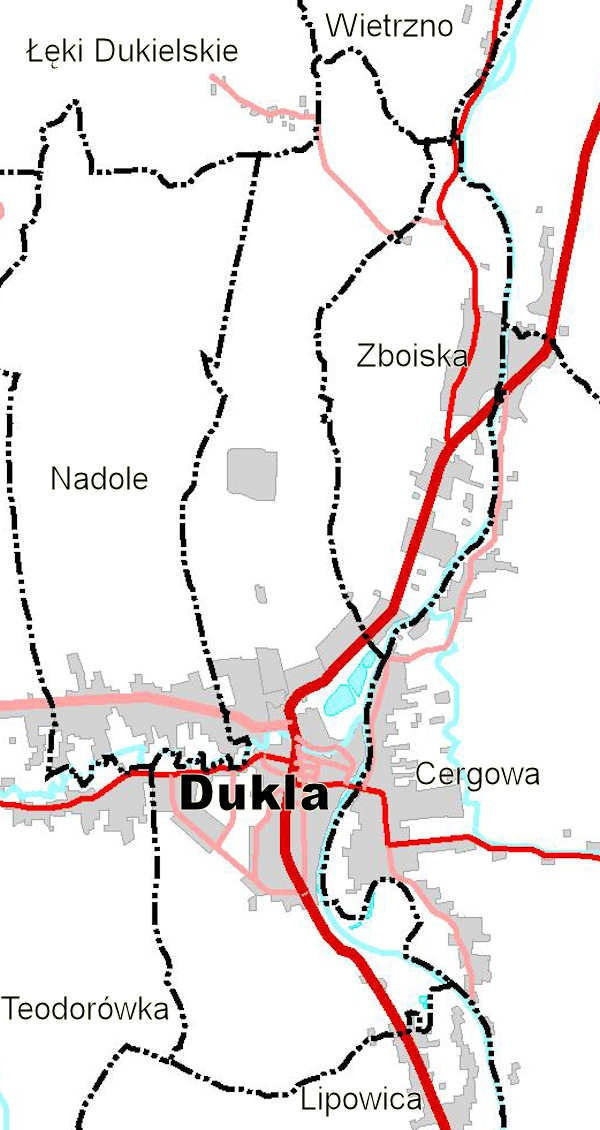 § 2. 1. Niniejszy statut określa organizację i zakres działania Osiedla Dukla w Gminie Dukla, zwanego dalej osiedlem, w tym:
1) sprawy wskazane w art. 35 ust. 3 ustawy z 8 marca 1990 r. o samorządzie gminnym;
2) kompetencje organów sołectwa w sprawach gospodarowania mieniem;
3) kompetencje organów sołectwa w sprawach finansowych.
2. Ilekroć w niniejszym statucie jest mowa o:
1) Gminie – należy przez to rozumieć Gminę Dukla;2) Statucie Gminy – należy przez to rozumieć Statut Gminy Dukla;
3) Radzie – należy przez to rozumieć Radę Miejską w Dukli;
4) Burmistrzu – należy przez to rozumieć Burmistrza Dukli;
5) Zebraniu Mieszkańców- należy przez to rozumieć ogólne Zebranie Mieszkańców Osiedla Dukla6) Przewodniczącym Zarządu – należy przez to rozumieć Przewodniczącego Zarządu Osiedla Dukla;
7) Zarządzie Osiedla- należy przez to rozumieć Zarząd Osiedla Dukla.8) Urzędzie- należy przez to rozumieć Urząd Miejski w Dukli.
Rozdział 2.
Organy Osiedla i Zarząd Osiedla
§ 3. 1. Organami Sołectwa są:1) Zebranie Mieszkańców jako organ uchwałodawczy – zgodnie z art. 36 ust. 1 ustawy z 8 marca 1990 r. o samorządzie gminnym;2) Przewodniczący Zarządu jako organ wykonawczy – zgodnie z art. 36 ust. 1 ustawy z 8 marca 1990 r. o samorządzie gminnym.2. Zebranie Mieszkańców może powoływać stałe lub doraźne Komisje osiedla, określając ich zakres działania i kompetencje.3. Zebranie Mieszkańców wyraża swoje stanowisko w formie uchwał. Oprócz uchwał zebranie Mieszkańców może podejmować:1) postanowienia proceduralne;2) deklaracje zawierające samo zobowiązanie się do określonego postępowania;3) oświadczenia, zawierające stanowisko w określonej sprawie;4) apele, zawierające wezwania adresatów do określonego postępowania, podjęcia inicjatywy lub zadania.§ 4. 1. Zarząd Osiedla wspomaga działalność Przewodniczącego Zarządu – zgodnie z art. 36 ust. 1 ustawy z 8 marca 1990 r. o samorządzie gminnym.2. Kadencja Przewodniczącego Zarządu i Zarządu Osiedla trwają pięć lat od dnia wyboru Przewodniczącego Osiedla. Po upływie kadencji, Przewodniczący Osiedla wykonuje obowiązki do dnia wyboru nowego Przewodniczącego Osiedla.§ 5. 1. Do zakresu działania Zebrania Mieszkańców należy:1) opiniowanie, na wniosek Rady, projektów jej uchwał oraz współuczestniczenie w organizowaniu i przeprowadzaniu przez Radę konsultacji społecznej projektów uchwał Rady w przypadkach prawem przewidzianych i na wniosek organów Gminy w innych sprawach o podstawowym znaczeniu dla mieszkańców Osiedla;2) składanie propozycji do projektu budżetu Gminy na dany rok budżetowy;
3) określenie celów wydatkowania środków budżetowych wydzielonych w uchwale budżetowej Gminy na potrzeby Osiedla;4) podejmowanie uchwał w sprawach przeznaczenia i sposobu wykorzystania mienia komunalnego przekazanego Osiedlu w zarząd;5) podejmowanie uchwał w innych sprawach, na wniosek Burmistrza, Przewodniczącego Zarządu, Zarządu Osiedla lub 10 % członków Zebrania Mieszkańców;6) decydowanie o podejmowaniu przedsięwzięć społecznie użytecznych;7) realizacja innych zadań przewidzianych w przepisach prawa.§ 6. 1. Zebranie Mieszkańców zwołuje Przewodniczący Zarządu w miarę potrzeb, jednak nie rzadziej aniżeli raz w roku kalendarzowym:1) z inicjatywy własnej;2) na pisemny wniosek Zarządu Osiedla;3) na pisemny wniosek Rady.2. Zebranie Mieszkańców może być także zwołane przez Burmistrza.3.Termin, miejsce i proponowany porządek obrad oraz informację kto jest inicjatorem zwołania zebrania, Przewodniczący Zarządu podaje do publicznej wiadomości na co najmniej 7 dni przed terminem Zebrania Mieszkańców, poprzez wywieszenie pisemnej informacji na tablicach ogłoszeń w osiedlu oraz w inny sposób zwyczajowo przyjęty. Przepis ust. 2 stosuje się odpowiednio.4. W przypadkach, o których mowa w ust. 1 pkt 2 i pkt 3 niniejszego Statutu, termin obrad zebrania mieszkańców wyznaczany jest nie wcześniej niż na 7 dzień i nie później niż na 14 dzień od daty złożenia pisemnego wniosku.5. W uzasadnionych przypadkach Zebranie Mieszkańców może zostać zwołane w trybie pilnym. W takim przypadku przepis ust. 3 stosuje się odpowiednio z tym, że zawiadomienie o zebraniu wywiesza się na co najmniej trzy dni przed wyznaczonym terminem zebrania.6. Warunkiem odbycia i ważności Zebrania Mieszkańców jest:1) obecność (frekwencja) na Zebraniu Mieszkańców wymaganego quorum:a) co najmniej 10 % uprawnionych mieszkańców Osiedla – w pierwszym terminie zebrania,b) bez względu na frekwencję uprawnionych mieszkańców Osiedla – w drugim terminie zebrania, które odbywa się po upływie 15 minut od terminu wyznaczonego jako pierwszego terminu Zebrania.2) powiadomienie o terminie Zebrania Mieszkańców zgodnie z wymogami Statutu.
§ 7. 1. Uczestnikami społeczności Osiedla są jego mieszkańcy oraz osoby fizyczne, instytucje publiczne i osoby prawne, których mienie (grunty, lasy, drogi, budynki i inne obiekty) znajdują się na terenie osiedla lub których działalność jest na nim prowadzona. W Zebraniu Mieszkańców mogą uczestniczyć przedstawiciele organów Gminy oraz zaproszone inne osoby lub jednostki.2. Do udziału w zebraniu mieszkańców uprawnione są wszystkie osoby i podmioty o których mowa w ust.1. § 8. 1. Uprawnienie do udziału w zebraniu mieszkańców obejmuje następujące prawa:1) zgłaszania inicjatyw uchwałodawczych;2) udziału w dyskusji nad sprawami objętymi porządkiem obrad;3) zadawania pytań;4) żądania utrwalenia w protokole własnych czynności;2. Prawo do udziału w głosowaniu na Zebraniu Mieszkańców mają wszyscy mieszkańcy Sołectwa, którzy najpóźniej w dniu głosowania ukończą 18 lat, stale zamieszkujący na jego obszarze, w tym również osoby przebywające na terenie Osiedla z zamiarem stałego pobytu chociażby bez zameldowania na stałe i są wpisane do stałego rejestru wyborców sporządzonego do celów przeprowadzenia wyborów do organów Gminy (czynne prawo wyborcze).§ 9. 1. Zebranie Mieszkańców otwiera Przewodniczący Zarządu i przewodniczy jego obradom. Jeżeli Przewodniczący Zarządu nie może prowadzić obrad Zebrania Mieszkańców to wyznacza członka Zarządu Osiedla, który przejmuje jego uprawnienia i obowiązki jako przewodniczącego Zebrania. 2. W przypadku gdy Przewodniczący Zarządu nie udzielił upoważnienia żadnemu z członków Zarządu Osiedla do przewodniczenia Zebraniu Mieszkańców, dokonuje ono w głosowaniu jawnym spośród obecnych mających prawo głosowania w Zebraniu, wyboru przewodniczącego obrad (§ 8. 2). 3. Obradom Zebrania Mieszkańców zwołanego  z inicjatywy Burmistrza przewodniczy Burmistrz lub osoba przez niego upoważniona. 2. Przewodniczenie w obradach Zebrania Mieszkańców uprawnia w szczególności do:
1) udzielania głosu poszczególnym mówcom według kolejności zgłoszeń;2) udzielania głosu poza kolejnością;3) odbierania głosu;4) zakończania dyskusji nad poszczególnymi punktami porządku obrad;5) zarządzania, przeprowadzania i ogłaszania wyników głosowań jawnych. 3. Projekt porządku obrad Zebrania Mieszkańców przygotowuje Przewodniczący Zarządu w uzgodnieniu z Zarządem Osiedla, który podlega uchwaleniu (z uwzględnieniem ewentualnych poprawek) przez Zebranie Mieszkańców.§ 10. Mieszkańcy Osiedla uczestniczący w zebraniu mieszkańców wpisują na listę obecności swoje imię i nazwisko oraz adres zamieszkania. Lista obecności stanowi podstawę stwierdzenia, że zebranie mieszkańców jest władne do prowadzenia obrad i podejmowania uchwał.§ 11. 1. Uchwały Zebrania Mieszkańców zapadają w głosowaniu jawnym poprzez podniesienie ręki.2. Przebieg obrad zebrania mieszkańców jest protokołowany. Protokołowanie wypowiedzi nie mających istotnego znaczenia lub głosów nieformalnych może być pominięte, na polecenie przewodniczącego Zebrania. W tym wypadku w protokole zamieszcza się jedynie adnotację o pominięciu zapisu wypowiedzi lub głosu. Uzasadnienia wniosków o podjęcie uchwały protokołowane są w całości.3. Uchwały Zebrania Mieszkańców po ich podjęciu podpisuje jego przewodniczący, a protokół tego Zebrania wybrany każdorazowo przez zebranie sekretarz prowadzący protokół oraz przewodniczący Zebrania.4. Protokół Zebrania Mieszkańców sporządza się w dwóch egzemplarzach. Do oryginału protokołu dołącza się listę obecności oraz wszystkie załączniki, jeśli były one niezbędne do dyskusji, w tym podjęte uchwały, które przewodniczący Zarządu przekazuje do Urzędu najpóźniej w ciągu 7 dni od daty odbycia zebrania. Drugi egzemplarz protokołu pozostaje w dyspozycji Osiedla i jest przechowywany przez Przewodniczącego Zarządu.§ 12. Do zakresu działania Przewodniczącego Zarządu Osiedla należy:1) wykonywanie uchwał Zebrania Mieszkańców;2) reprezentowanie Osiedla wobec Gminy i jej organów, w tym zgłaszanie wniosków i  opinii do organów Gminy w sprawach dotyczących potrzeb Osiedla i jego mieszkańców oraz prowadzenie działalności interwencyjnej w tym zakresie, o ile przepisy odrębne nie stanowią inaczej;3) uczestnictwo w akcjach pomocowych w razie wypadków losowych i klęsk żywiołowych, w szczególności poprzez wykonywanie zarządzeń i poleceń Burmistrza;4) uczestnictwo w sesjach Rady;5) realizowanie uchwał Rady i zarządzeń Burmistrza dotyczących Osiedla;6) składanie na Zebraniu Mieszkańców bieżącego i corocznego sprawozdania ze swojej działalności oraz sprawozdań z wykonania uchwał Zebrania Mieszkańców;7) przygotowywanie projektów uchwał Zebrania Mieszkańców;8) załatwianie bieżących spraw związanych z zarządzaniem mieniem komunalnym;
9) uczestniczenie w komisjach odbioru robót wykonanych w osiedlu;
10) współpraca z radnymi, Radą i Burmistrzem w zakresie realizacji zadań Osiedla;
11) współpraca z instytucjami i organizacjami funkcjonującymi na terenie Gminy i Osiedla;
12) współdziałanie z organami Gminy w organizowaniu i przeprowadzaniu konsultacji społecznych;13) aktywizowanie mieszkańców i wspieranie ich w sprawach służących poprawie warunków życia w Osiedlu;14) potwierdzanie wykonywania usług w Osiedlu na rzecz Gminy, w szczególności na podstawie umów sprzedaży, dostawy, o dzieło, zlecenia i innych, w tym również zgłaszanie zastrzeżeń do ich wykonywania;15) zgłaszanie odpowiednim pracownikom odpowiedzialnym za sprawy merytoryczne w Urzędzie spostrzeżonych lub zgłoszonych zakłóceń w funkcjonowaniu urządzeń użyteczności publicznej lub innych nieprawidłowości skutkujących powstaniem szkód w majątku Gminy lub narażeniem na uszczerbek jej interesu;16) wywieszanie na tablicach ogłoszeń i w miejscach ogólnie dostępnych w Osiedlu plakatów, komunikatów, ogłoszeń, zarządzeń oraz innych informacji przekazywanych przez organy Gminy;17) realizacja innych zadań przewidzianych w przepisach prawa.§ 13. 1. Pełnienie obowiązków Przewodniczącego Zarządu ma charakter społeczny.
2. Rada ustanawia zasady, na jakich przewodniczącemu zarządu przysługuje dieta oraz zwrot kosztów podróży służbowej.3. Przewodniczący Zarządu Osiedla korzysta z ochrony prawnej przysługującej funkcjonariuszom publicznym.§ 14. 1. W skład Zarządu osiedla wchodzi od 3 do 7 członków. O liczbie członków Zarządu Osiedla decyduje na początku każdej kadencji uchwałą Zebranie Mieszkańców. W przypadku potrzeby, liczba członków Zarządu Osiedla może być zmieniona w trakcie kadencji.2. Pełnienie obowiązków członka Zarządu Osiedla ma charakter społeczny.3. Posiedzenia Zarządu Osiedla odbywają się w miarę potrzeb.4. Do zadań Zarządu Osiedla należy:1) współpraca z Przewodniczącym Zarządu w prowadzeniu i załatwianiu spraw Osiedla;2) wspomaganie działalności przewodniczącego Zarządu poprzez wydawanie opinii;3) współpraca w przygotowywaniu projektów porządku obrad Zebrania Mieszkańców;4) występowanie wobec Zebrania Mieszkańców z inicjatywami dotyczącymi udziału mieszkańców Osiedla w rozwiązywaniu jego problemów i realizacji zadań Gminy;5) inicjowanie działań społecznie użytecznych i współdziałania z organizacjami społecznymi w celu wspólnej realizacji prowadzonych zadań;6) realizacja innych zadań przewidzianych w przepisach prawa. Rozdział 3
Rozdział Zadania Osiedla i sposób ich realizacji
§ 15. 1. Do zadań Osiedla należy:1) współdziałanie z organami gminy w wykonywaniu zadań publicznych na rzecz mieszkańców Osiedla;2) reprezentowanie interesów mieszkańców Osiedla wobec organów Gminy;3) zgłaszanie do organów Gminy projektów przedsięwzięć dotyczących budowy, rozbudowy i remontów:a) dróg, ulic i mostów,b) wodociągów, kanalizacji i oczyszczalni ścieków komunalnych,c) przystanków autobusowych,d) szkół podstawowych i przedszkoli,e) obiektów zabytkowych i sakralnych,f) obiektów obsługi ruchu turystycznego,g) obiektów sportowych i wypoczynkowych;4) zgłaszanie do organów Gminy projektów inicjatyw dotyczących:
a) realizacji wydatków z budżetu Gminy w zakresie określonym przepisami prawa oraz w statucie Gminy
b) współdziałania z Policją i Strażą Pożarną w zakresie bezpieczeństwa i porządku na obszarze Osiedla,c) ochrony środowiska naturalnego i ochrony zieleni,
d) konsultacji społecznych w sprawach należących do zakresu działania Rady,e) pomocy społecznej, w szczególności poprzez sygnalizowanie potrzeb w zakresie organizowania konkretnych form pomocy społecznej;
5) gospodarowanie przekazanymi składnikami mienia komunalnego przysługującymi mieszkańcom Osiedla w rozumieniu art. 48 ustawy o samorządzie gminnym,6) uczestnictwo w przedsięwzięciach mających na celu utrzymanie porządku i czystości na obszarze Osiedla,7) wydawanie opinii na wniosek Rady, w szczególności w sprawach wynikających z obowiązujących przepisów prawa;8) realizacja innych zadań przewidzianych w przepisach prawa.§ 16. 1. Zadania określone w § 15, Osiedle realizuje w szczególności poprzez:
1) podejmowanie uchwał;2) wydawanie opinii;3) uczestniczenie w organizowaniu i przeprowadzaniu konsultacji społecznych; 4) przedstawianie organom Gminy projektów inicjatyw społecznych i gospodarczych;5) zgłaszanie wniosków i postulatów do Rady lub Burmistrza o rozpatrywanie spraw, których załatwienie wykracza poza kompetencję oraz możliwości Rady;6) współdziałanie z jednostkami organizacyjnymi i innymi jednostkami pomocniczymi gminy.
Rozdział 4
Zasady i tryb wyborów Przewodniczącego Zarządu§ 17. 1. Wybory Przewodniczącego Zarządu w związku z upływem kadencji zarządza Burmistrz, określając w zarządzeniu termin wyborów, siedzibę obwodowej komisji wyborczej, kalendarz wyborczy oraz godziny otwarcia lokalu wyborczego w dniu głosowania.2. Wybory odbywają się do końca marca roku następnego, po roku kończącym kadencję Rady. Termin wyborów w trybie nadzwyczajnym określa Burmistrz, stosując odpowiednio ust. 1.
3. Wybory przeprowadza się na podstawie spisu wyborców, w którym osoba biorąca udział w głosowaniu potwierdza otrzymanie karty do głosowania.4. Wybory przewodniczącego zarządu odbywają się w głosowaniu tajnym, bezpośrednim oraz spośród nieograniczonej liczby kandydatów.5. Prawo wybieralności (bierne prawo wyborcze) na funkcję Przewodniczącego Zarządu lub członka Zarządu Osiedla ma osoba posiadająca czynne prawo wyborcze do tych organów.6. Uprawnionym do głosowania jest każdy mieszkaniec Osiedla posiadający czynne prawo wyborcze, stale zamieszkujący na jego obszarze, w tym również osoba przebywająca na terenie Osiedla z zamiarem stałego pobytu bez zameldowania, która najpóźniej w dniu wyborów kończy 18 lat i jest wpisana do stałego rejestru wyborców sporządzonego do celów przeprowadzenia wyborów samorządowych - zgodnie z art. 36 ust. 2 ustawy z dnia 8 marca 1990 r. o samorządzie gminnym.§ 18. 1. Kandydatów na Przewodniczącego Zarządu zgłasza się do Burmistrza w terminie określonym w kalendarzu wyborczym.2. Zgłoszenie kandydata na Przewodniczącego Zarządu powinno nastąpić w formie pisemnej i być poparte przez co najmniej 3 % wyborców stale zamieszkałych w sołectwie. Zgłoszenie powinno ponadto określać imię i nazwisko, adres zamieszkania, wiek oraz wykształcenie kandydata.
3. Do każdego zgłoszenia kandydata na Przewodniczącego Zarządu należy ponadto dołączyć jego oświadczenie o wyrażeniu zgody na kandydowanie i oświadczenie o posiadaniu prawa wybieralności.4.Wyborca może udzielić poparcia dowolnej liczbie kandydatów.5.Burmistrz lub upoważniona przez niego osoba na podstawie pisemnych zgłoszeń rejestruje kandydatów na Przewodniczącego Zarządu i w terminie wynikającym z kalendarza wyborczego, podaje do wiadomości wyborców (w sposób zwyczajowo przyjęty) dane o kandydatach na Przewodniczącego Zarządu.§ 19. 1. Dla przeprowadzenia wyborów Przewodniczącego Zarządu, Burmistrz powołuje obwodową Komisję Wyborczą, zwaną dalej Komisją, w skład której wchodzi 4-7 osób spośród wyborców i pracowników Urzędu.2. Komisja składa się z :1) pracownika samorządowego Gminy wyznaczonego przez Burmistrza;2) członków dotychczasowego Zarządu osiedla wyznaczonych przez Burmistrza, jeżeli nie kandydują na stanowisko Przewodniczącego Zarządu;3) ewentualnie innych osób wyznaczonych przez Burmistrza. 3. Prawo zgłoszenia jednego kandydata na członka Komisji, spośród mieszkańców stale zamieszkałych w sołectwie, ma każdy kandydat na Przewodniczącego Zarządu.4. Burmistrz lub upoważniona przez niego osoba przyjmuje pisemne zgłoszenia, które powinny zawierać imię i nazwisko, adres zamieszkania oraz zgodę kandydata na członka Komisji w terminie określonym w kalendarzu wyborczym, o którym mowa w § 17 ust. 1.5. W przypadku, gdy liczba zgłoszeń kandydatów jest wyższa niż określona w ust. 1, Burmistrz ustala listę członków Komisji w drodze losowania.6. Osoba powołana w skład Komisji nie może kandydować na przewodniczącego osiedla.
7. Zmian i uzupełnień w składzie Komisji dokonuje Burmistrz.8. Pierwsze posiedzenie Komisji zwołuje Burmistrz. Komisja na pierwszym posiedzeniu wybiera przewodniczącego i jego zastępcę.9. Do zadań komisji należy:1) przygotowanie lokalu wyborczego;2) przeprowadzenie głosowania w obwodzie;3) ustalenie wyników głosowania i podanie ich do wiadomości publicznej poprzez wywieszenie ogłoszenia na lokalu wyborczym;4) sporządzenie i podpisanie protokołu z przebiegu głosowania.§ 20. 1. Burmistrz ustala wzory druków wyborczych, a w szczególności:1) zgłoszenia kandydata na Przewodniczącego Osiedla;2) zgłoszenia kandydata na członka Komisji;3) karty do głosowania na Przewodniczącego Osiedla;4) protokołu z przeprowadzonych wyborów Przewodniczącego Osiedla;5) protokołu z przeprowadzonego losowania;6) oświadczenie o wyrażeniu zgody na kandydowanie;7) oświadczenia o posiadaniu prawa wybieralności.2. Sporządzenie, zabezpieczenie oraz dostarczenie kart do głosowania komisjom zapewnia Burmistrz.
§ 21. W lokalu wyborczym powinna znajdować się urna wyborcza, miejsce zasłonięte zapewniające tajność głosowania oraz godło RP i herb Gminy.§ 22. 1. Na karcie do głosowania powinny znajdować się imiona i nazwiska kandydatów umieszczone w porządku alfabetycznym; przy każdym kandydacie z lewej strony kratka, u dołu odcisk pieczęci komisji oraz informacja o sposobie głosowania.
2. Oddany głos jest ważny jeżeli:1) zostanie oddany na karcie do głosowania, określonej w § 20 ust. 1 pkt 3;
2) na karcie do głosowania wyborca postawi znak ”X” w kratce z lewej strony obok nazwiska jednego kandydata, na którego głosuje.
3. Za wybranego uznaje się kandydata, który otrzymał najwięcej ważnie oddanych głosów.
4. Jeżeli został zgłoszony jeden kandydat, to uważa się go za wybranego, jeżeli w głosowaniu otrzymał więcej niż połowę ważnie oddanych głosów.
5. Jeżeli dwóch lub więcej kandydatów otrzymało równą liczbę głosów uprawniającą do przyznania mandatu, o pierwszeństwie rozstrzyga losowanie przeprowadzone niezwłocznie przez przewodniczącego obwodowej Komisji wyborczej w obecności wszystkich członków Komisji.6. Protokół z przeprowadzonych wyborów Przewodniczącego Osiedla podpisują wszyscy członkowie Komisji.7. Komisja wywiesza kopię protokołu z przeprowadzonych wyborów w sposób widoczny na zewnątrz lokalu wyborczego , a jego oryginał dostarcza niezwłocznie Burmistrzowi.
§ 23. Burmistrz wydaje obwieszczenie o wynikach wyborów na podstawie otrzymanych od Komisji protokołów.Rozdział 5Zasady i tryb wyborów członków Zarządu Osiedla§ 24. 1. Wybory Zarządu Osiedla przeprowadza Komisja Skrutacyjna w składzie 3 osób wybranych spośród uprawnionych do głosowania, w terminie 30 dni od wyborów Przewodniczącego Zarządu.2. Komisja Skrutacyjna wybierana jest przez Zebranie Mieszkańców w głosowaniu jawnym, zwykłą większością głosów spośród kandydatów, którzy wyrazili na to zgodę. 3. Członkowie Komisji Skrutacyjnej nie mogą kandydować na członków Zarządu Osiedla. 4. Członkami Komisji zostają kandydaci, którzy uzyskali kolejno największą liczbę głosów.   Komisja wybiera spośród siebie przewodniczącego. 5. Do zadań Komisji Skrutacyjnej należy: 1) przyjęcie zgłoszeń kandydatów; 2) przygotowanie kart do głosowania;3) przeprowadzenie głosowania;4) ustalenie i podanie do wiadomości zebrania wyników głosowania i wyników wyborów;  5) sporządzenie protokołu zawierającego wyniki głosowania. 6. Przewodniczący Komisji Skrutacyjnej odczytuje treść protokołu z głosowania i przedstawia wyniki wyborów na członków Zarządu Osiedla, który stanowi załącznik do protokołu Zebrania Mieszkańców.  § 25. 1. Członków Zarządu Osiedla wybiera się w głosowaniu tajnym, bezpośrednim oraz spośród nieograniczonej liczby kandydatów przez mieszkańców sołectwa uprawnionych do głosowania.2. Kandydatury na członków Zarządu Osiedla zgłaszają ustnie podczas Zebrania Mieszkańców osoby uprawnione do głosowania.   3. W przypadku, gdy liczba zarejestrowanych kandydatów jest większa od liczby członków Zarządu Osiedla przyjętej przez Zebranie Mieszkańców, wyborcy dokonują wyboru członków Zarządu Osiedla stawiając znak "X" w kratce obok nazwisk kandydatów, maksymalnie przy tylu, ilu jest wybieranych do Zarządu Osiedla.  4. Głosujący może głosować na mniejszą liczbę kandydatów niż wynosi liczba członków Zarządu Osiedla wybieranych w Osiedlu.§ 26. 1. Na członków Zarządu Osiedla zostają wybrani kandydaci, którzy uzyskali kolejno największą liczbę głosów na członków Zarządu Osiedla z liczby przyjętej przez Zebranie Mieszkańców.2. W przypadku uzyskania przez dwóch lub więcej kandydatów równej liczby głosów  i przekroczenia liczby miejsc mandatowych przyjętej przez Zebranie Mieszkańców, przeprowadza się po upływie 15 minut ponowne głosowanie, w części dotyczącej mandatów nieobsadzonych z udziałem kandydatów, którzy otrzymali największą w kolejności, równą liczbę głosów.    3. Jeżeli wyniki powtórnego głosowania, o którym mowa w ust. 2 nie umożliwiają jednoznacznego wskazania, którzy kandydaci zostali wybrani, o pierwszeństwie rozstrzyga niezwłoczne losowanie przeprowadzone w obecności wszystkich członków Komisji przez Przewodniczącego Komisji Skrutacyjnej.Rozdział 6Zasady i tryb zarządzenia oraz przeprowadzenia wyborów przedterminowych i uzupełniających Przewodniczącego Zarządu i Zarządu Osiedla§ 27. 1. Utrata mandatu Przewodniczącego Zarządu lub członka Zarządu Osiedla następuje na skutek:1) złożenia do Burmistrza pisemnej rezygnacji z pełnionej funkcji,2) śmierci;3) odwołania przed upływem kadencji;4) utraty prawa wybieralności.2. Przewodniczący Osiedla lub członkowie Zarządu Osiedla mogą być odwołani przed upływem swej kadencji,  jeżeli:1) nie wykonują swych obowiązków;  2) naruszają postanowienia niniejszego statutu i uchwał Zebrania Mieszkańców lub Rady; 3) dopuścili się przestępstwa, za które zostali skazani prawomocnym wyrokiem sądu powszechnego na karę pozbawienia wolności za przestępstwo umyślne ścigane z oskarżenia publicznego lub umyślne przestępstwo skarbowe lub wobec którego wydano prawomocne orzeczenie sądu stwierdzające utratę prawa wybieralności, o którym mowa w art. 21a ust. 2a ustawy z dnia 18 października 2006 r. o ujawnianiu informacji o dokumentach organów bezpieczeństwa państwa z lat 1944-1990 oraz treści tych dokumentów.3. W przypadkach określonych w ust. 1, sprawowanie mandatu przejmuje osoba, która uzyskała kolejny najlepszy wynik w wyborach, po potwierdzeniu przez nią objęcia tego mandatu. Przy równej liczbie głosów decyduje losowanie. 4. Z wnioskiem o odwołanie Przewodniczącego Osiedla lub członka Zarządu Osiedla może wystąpić: 1) Burmistrz,2) mieszkaniec lub grupa mieszkańców Osiedla, których wniosek uzyskał poparcie co najmniej 30% mieszkańców Osiedla posiadających czynne prawo wyborcze w wyborach Przewodniczącego Osiedla lub członka Zarządu Osiedla. 5. Z wnioskiem o odwołanie członka Zarządu Osiedla może wystąpić także Przewodniczący Osiedla. 6. Głosowanie w sprawie odwołania z pełnionych funkcji powinno być poprzedzone wysłuchaniem zainteresowanego, chyba że ta osoba wiedziała o terminie Zebrania Mieszkańców i nie stawiła się na nie.  7. Wniosek o odwołanie Przewodniczącego Osiedla, członków Zarządu Osiedla składany przez mieszkańców powinien zawierać uzasadnienie oraz listę osób popierających wniosek z uwzględnieniem imienia i nazwiska, adresu zamieszkania oraz własnoręcznego podpisu i przedkłada się Burmistrzowi. Wniosków bez uzasadnienia nie rozpatruje się.§ 28. 1. Odwołanie Przewodniczącego Osiedla i członków Zarządu Osiedla następuje w głosowaniu tajnym, w trybie i na zasadach określonych w niniejszym Statucie dla ich wyboru, stosując je odpowiednio. 2. Zebranie Mieszkańców, którego przedmiotem jest rozpoznanie wniosku o odwołanie Przewodniczącego Zarządu lub członków Zarządu Osiedla zwołuje Burmistrz w terminie 30 dni od wpływu prawidłowo złożonego wniosku; dotyczy to także sytuacji rozpoznania wniosku Burmistrza złożonego w trybie § 27 ust 4 pkt 1 Statutu. Przepis § 6 ust 3 Statusu stosuje się odpowiednio.  3. Osobę, której wniosek dotyczy, Burmistrz powiadamia o terminie i miejscu Zebrania.  4. Do ważności odwołania Przewodniczącego Osiedla lub członka Zarządu Osiedla wymagana jest frekwencja co najmniej  3/5 liczby uprawnionych wyborców spośród wyborców, którzy oddali ważne głosy podczas wyborów wyłaniających odwoływanego Przewodniczącego Zarządu lub członków Zarządu Osiedla.§ 29. 1. 4. Jeśli obsadzenie mandatu Przewodniczącego Zarządu Osiedla lub członka Zarządu Osiedla w trybie określonym  § 27  ust. 3 nie jest możliwe, Burmistrz zarządza wybory uzupełniające na zasadach określonych w Rozdziale 4 i 5, w terminie miesiąca od wygaśnięcia mandatu.2. Wyborów uzupełniających Przewodniczącego Zarządu lub członka Zarządu Osiedla można nie przeprowadzać, jeżeli do końca kadencji pozostało mniej niż sześć miesięcy.Rozdział 7Mienie i gospodarka finansowa
§ 30. 1. Przewodniczący Zarządu zarządza mieniem komunalnym przekazanym Osiedlu do zarządzania i korzystania.2. Osiedle decyduje o przeznaczeniu i sposobie wykorzystania składników majątkowych przekazanego mu mienia komunalnego w granicach zwykłego zarządu.
3. Zwykły zarząd oznacza w szczególności:1) korzystanie z mienia zgodnie z przeznaczeniem;2) załatwianie bieżących spraw związanych z eksploatacją mienia;3) utrzymanie mienia w należytym stanie poprzez dokonywanie drobnych remontów, napraw i konserwacji.§ 31. 1. Przewodniczący Zarządu Osiedla zarządza mieniem gminnym przysługującym mieszkańcom Osiedla w rozumieniu art. 48 ust. 3 ustawy z 8 marca 1990 r. o samorządzie gminnym, za zgodą mieszkańców Osiedla i na zasadach określonych uchwałami Rady i Zebrania Mieszkańców.2. W razie potrzeby wyrażenia zgody, o której mowa w ust. 1, Przewodniczący Zarządu Osiedla zwołuje Zebranie Mieszkańców nie później niż w ciągu 14 dni od daty zawiadomienia go o potrzebie wyrażenia zgody.§ 32. 1. Osiedle nie tworzy własnego budżetu.2. Środki finansowe z budżetu Gminy oraz inne środki finansowe uzyskane przez Osiedle można przeznaczyć w szczególności na:1) finansowanie statutowej działalności Osiedla;2) dofinansowanie inicjatyw społecznych w Osiedlu;3) cele określone w uchwałach Zebrania Mieszkańców3. Gospodarka finansowa prowadzona jest tylko w ramach budżetu Gminy.4. Wszystkie uzyskane przez sołectwo dochody winny być odprowadzane do budżetu Gminy.
Rozdział 8Nadzór i kontrola
§ 33. 1. Nadzór nad działalnością organów Osiedla sprawowany jest na podstawie kryterium zgodności z prawem.2. Organami kontroli i nadzoru nad działalnością organów sołectwa jest Rada i Burmistrz.
§ 34. 1. Uchwała Zebrania Mieszkańców sprzeczna z prawem jest nieważna. O nieważności uchwały Zebrania Mieszkańców w całości lub w części orzeka Burmistrz, w terminie nie dłuższym niż do 30 dni od dnia przedłożenia mu uchwały.3. W przypadku nieistotnego naruszenia prawa, Burmistrz nie stwierdza nieważności uchwały Zebrania, ograniczając się do pisemnego wskazania, iż uchwała została wydana z naruszeniem prawa.
§ 35. 1. Organy Gminy mają prawo do żądania informacji, danych, wyjaśnień dotyczących organizacji i funkcjonowania sołectwa, niezbędnych do wykonywania przysługujących im uprawnień oraz uczestniczenia w posiedzeniu jego organów.2. Do wykonywania czynności o jakich mowa w ust. 1 organy nadzoru mogą delegować swoich przedstawicieli.
§ 36. Kontrolę działalności organów Osiedla sprawuje Rada poprzez działanie własne lub wyznaczonych Komisji, w tym Komisji Rewizyjnej.Rozdział 9Postanowienia końcowe
§ 37. 1. Zmiany w niniejszym Statucie dokonuje się w trybie przewidzianym dla jego uchwalenia.